Epilepsy and Seizure Questionnaire 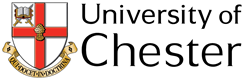 This Questionnaire has been sent in addition to the general Disability & Inclusion Questionnaire 2019/20, as you have indicated within your application that you have a diagnosis of Epilepsy, or that you may experience seizures. It is expected that you complete both questionnaires as early as possible to ensure your needs can be met.Please ensure that handwritten answers are clear and legible.Student DetailsOverviewThe University has a legal duty under the Health and Safety at Work etc Act 1974 to ensure the safety of students as well as staff.Therefore, we are requesting that you answer the below as accurately as possible, in order for the University to make any anticipatory adjustments prior to your potential arrival. It will also provide us with a better understanding of your difficulties, which will enable us to provide clear information, advice and guidance to support your needs.Health and Safety EvaluationTypes of SeizuresSymptoms / Early Warning SignsReview of Study EnvironmentImportant: It is the student’s responsibility to inform Disability & Inclusion of any change(s) to the above information, to ensure the University can look to mitigate any potential health and safety risk.  Specialist Epilepsy Nurse If you have a Specialist Epilepsy Nurse (or other medical clinician) involved with your care, please provide their contact details below.Name:Phone Number:Address: It is sometimes helpful for us to seek further advice from your care provider, but we would only do this with your consent.If you do not have access to a Specialist Epilepsy Nurse (or other medical clinician), please state why below:Returning the FormPlease return the completed form, along with any medical evidence and / or care plans explaining the impact of your seizures, by emailing disability@chester.ac.uk and including the relevant documents as attachments.Alternatively, you can send the documents by post to:Disability and InclusionStudent Futures SupportUniversity of ChesterCheshireParkgate RoadCH1 4BJWhat Happens NextDisability & Inclusion will review the information you have provided within this document, in addition to any medical evidence and care plans submitted. We will then request that you meet with a Disability Support Officer to discuss any support that you may require with living arrangements or throughout your academic studies.Name:Date of birth:                    Address:Post Code:Telephone Number:Mobile Number:E-mail:Funding body (SFE / SFW / SFNI / SAAS):	Course applied for: 	Full time/Part time: 	Campus:Emergency Contact Relationship:Mobile Number:Please answer the below questionsYesNoIf Yes, please detail furtherDo you have a diagnosis of epilepsy?If so, is your epilepsy controlled by medication? Please state medication prescribed, dosage and frequency within this box.Do you lose consciousness during a seizure? (Including Non-epileptic seizures)Are you confused/disorientated after a seizure?Do you use any assistive technology such as bed sensors or enhanced alarm systems? If so please tell us what you intend to bring to University.Do you organise your medication yourself, or do you have any support from others? (parents, friends, carers etc.)Do you have an epilepsy care plan or risk assessment in place?If Yes, please email a copy to disability@chester.ac.uk Do you have any other medical conditions that impact on your epilepsy or the managing of it?How long does it take to recover after a seizure?How many seizures have you had in the last 12 months? If you have not had a seizure in the past 12 months, please state when your last seizure occurred.Do you have any other care needs at all? (Please note that the University cannot provide or fund care staff (e.g. assistance with personal care, food preparation etc.), however we can help you work with Social Services to organise your own).Will you be commuting from home or applying for University/Partner owned accommodation?		Please tick all boxes that apply to you		Please tick all boxes that apply to you		Please tick all boxes that apply to youTonic clonic / Grand-mal - Muscle stiffening (tonic stage) and fall to the ground, followed by jerking/convulsive movements (clonic stage).Tonic clonic / Grand-mal - Muscle stiffening (tonic stage) and fall to the ground, followed by jerking/convulsive movements (clonic stage).Tonic – Muscle stiffening, fall to the groundTonic – Muscle stiffening, fall to the groundAtonic – Loss of muscle tone, fall to the ground. Recovery usually swiftAtonic – Loss of muscle tone, fall to the ground. Recovery usually swiftMyoclonic – Muscle jerks. Loss of consciousness is usually so brief it is hardly noticeableMyoclonic – Muscle jerks. Loss of consciousness is usually so brief it is hardly noticeableAbsence / Petit-mal – Often mistaken for day dreaming. Person goes into brief trance-like state Absence / Petit-mal – Often mistaken for day dreaming. Person goes into brief trance-like state Non-epileptic Seizures – Usually mirrors a tonic clonic seizure, but not caused by electrical activity in the brain. May be unable to respond during seizureNon-epileptic Seizures – Usually mirrors a tonic clonic seizure, but not caused by electrical activity in the brain. May be unable to respond during seizureAdditional informationAdditional informationAdditional informationPlease indicate when these seizures occur, e.g. day/nightOther – Please describe		Please tick all boxes that apply to you		Please tick all boxes that apply to you		Please tick all boxes that apply to youUnexplained confusion, sleepiness or weaknessUnexplained confusion, sleepiness or weaknessCognitive or emotional symptoms, such as fear, anxiety or Déjà vuCognitive or emotional symptoms, such as fear, anxiety or Déjà vuPeriods of forgetfulness or memory lapsesPeriods of forgetfulness or memory lapsesUnusual smells, tastes or feelingsUnusual smells, tastes or feelingsMuscle weaknessMuscle weaknessRapid eye-blinkingRapid eye-blinkingSeeing flashing / flickering lights or patternsSeeing flashing / flickering lights or patternsTingling, numbness or feelings of electricity in part of the bodyTingling, numbness or feelings of electricity in part of the bodyOther – Please describe (e.g. insufficient sleep, stress, time of day, excessive alcohol consumption etc).Does your study involve the following:YesNoIf Yes, please detail further if possibleAny placements / work experience as part of your course?Any fieldtrips?Any Lone Working?Any flashing / flickering lights, or patterns?Any hard or sharp surfaces? (If you have had the opportunity to view your study environment already)Anything else you are concerned about?